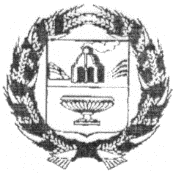 ЗАРИНСКИЙ РАЙОННЫЙ СОВЕТ НАРОДНЫХ ДЕПУТАТОВАЛТАЙСКОГО КРАЯ__________ 2021									    № _______г. Заринск         В соответствии с Федеральным законом от 06.10.2003 №131-ФЗ «Об общих принципах организации местного самоуправления в Российской Федерации», законом Алтайского края от 10.03.2009 № 12-ЗС «О наделении органов местного самоуправления государственными полномочиями в области создания и функционирования административных комиссий при местных администрациях», Заринскийрайонный Совет народных депутатов	         РЕШИЛ:1. Образовать в Заринском районе с 01 марта 2021 года:1.1. Административную комиссию № 1 при Администрации Заринского района с юрисдикцией в границах территории муниципального образования Аламбайский сельсовет Заринского район Алтайского края;Утвердить состав административной комиссии № 1 при Администрации Заринского района с юрисдикцией в границах территории муниципального образования Аламбайский сельсовет Заринского района Алтайского края в следующем составе:Председатель комиссии- Паршакова Евгения Николаевна – заведующий почтой;Заместитель председателя комиссии- Перевалова Надежда Владимировна, МКОУ «Аламбайская сош», учитель начальных классов;Ответственный секретарь комиссии- Захарова Нина Владимировна,         секретарь Администрации Аламбайского сельсовета;Члены комиссии:Старцев Иван Александрович – МКОУ «Аламбайская сош», учитель физической культуры;Степаненко Марина Александровна, МКОУ «Аламбайская сош», учитель немецкого языка.1.2. Административную комиссию № 2 при Администрации Заринского с юрисдикцией в границах территории муниципального образования Верх-Камышенский сельсовет Заринского района Алтайского края;Утвердить состав административной комиссии №2 при Администрации Заринского района с юрисдикцией в границах территории муниципального образования Верх-Камышенский сельсовет Заринского района Алтайского края в следующем составе:Председатель комиссии- Малеева Алена Васильевна-глава Администрации Верх-Камышенского сельсовета; Заместитель председателякомиссии- Савельева Надежда Ильинична, пенсионер;                                        Ответственный секретарь комиссии-Гридунова Людмила Сергеевна- секретарь Администрации Верх-Камышенского сельсовета;Члены комиссии:Кугай Иван Николаевич- учитель Верх-Камышенской сош, филиал МКОУ «Комарская сош»Тулупова Екатерина Васильевна- воспитатель Верх-Камышенский детский сад, филиал МКОУ «Комарская сош»1.3. Административную комиссию № 3 при Администрации Заринского с юрисдикцией в границах территории муниципального образования Воскресенский сельсовет Заринского района Алтайского края;Утвердить состав административной комиссии №3 при Администрации Заринского района с юрисдикцией в границах территории муниципального образования Воскресенский сельсовет Заринского района Алтайского края в следующем составе:Председатель комиссии- Канунников Пётр Васильевич, глава Воскресенского сельсовета; Заместитель председателя комиссии – Бобровская Любовь Михайловна, учитель МКОУ «Воскресенская сош»;Ответственный секретарь административной комиссии- Дошлова Оксана Александровна, секретарь Администрации Воскресенского сельсовета;Члены комиссии:Батт Татьяна Владимировна - пенсионерГерайкина Елена Александровна- бухгалтер СПК «Путь Победы»;1.4. Административную комиссию № 4 при Администрации Заринского с юрисдикцией в границах территории муниципального образования Голухинский сельсовет Заринского района Алтайского края;Утвердить состав административной комиссии №4 при Администрации Заринского района с юрисдикцией в границах территории муниципального образования Голухинский сельсовет Заринского района Алтайского края в следующем составе:Председатель комиссии- Макрушин Петр Максимович-и.о. главы Администрации Голухинского сельсовета; Заместитель председателя комиссии -Рогова Марина Юрьевна, ИП «Рогова М.Ю.»;Ответственный секретарь административной комиссии - Шпиглазова Мария Михайловна, секретарь Администрации Голухинского сельсовета;Члены комиссии:Кунавина Екатерина Андреевна - ПАО «Почта России», начальник;Чепурнов Владимир Иванович - ПАО «Ростелеком», монтёр 6 разряда;1.5.  Административную комиссию № 5 при Администрации Заринского с юрисдикцией в границах территории муниципального образования Гоношихинский сельсовет Заринского района Алтайского края;Утвердить состав административной комиссии №5 при Администрации Заринского района с юрисдикцией в границах территории муниципального образования Гоношихинский сельсовет Заринского района Алтайского края в следующем составе:Председатель комиссии- Полторыхина Наталья Владимировна-глава Администрации Гоношихинского сельсовета; Заместитель председателя комиссии - Нагорнова Марина Ивановна, Гоношихинский ФАП, фельдшер;Ответственный секретарь административной комиссии -Путинцева Валентина Владимировна, секретарь Администрации Гоношихинского сельсовета;Члены комиссии:Камнева Галина Ивановна- Гоношихинский Дом культуры, заведующий СДК;Ушкалова Любовь Владимировна- Гоношихинская библиотека, библиотекарь;1.6. Административную комиссию № 6 при Администрации Заринского с юрисдикцией в границах территории муниципального образования Гришинский сельсовет Заринского района Алтайского края;Утвердить состав административной комиссии №6 при Администрации Заринского района с юрисдикцией в границах территории муниципального образования Гришинский сельсовет Заринского района Алтайского края в следующем составе:Председатель комиссии- Фишер Владимир Викторович-глава Гришинского сельсовета; Заместитель председателя комиссии – Шефер Ольга Николаевна, секретарь Администрации Гришинского сельсовета;Ответственный секретарь административной комиссии – Рыболова Татьяна Павловна, пенсионер;Члены комиссии:Галкина Людмила Алексеевна- пенсионер;Ульянова Людмила Николаевна- начальник отделения почтовой связи села Гришино;1.7.  Административную комиссию № 7 при Администрации Заринского с юрисдикцией в границах территории муниципального образования Жуланихинский сельсовет Заринского района Алтайского края;Утвердить состав административной комиссии №7 при Администрации Заринского района с юрисдикцией в границах территории муниципального образования Жуланихинский сельсовет Заринского района Алтайского края в следующем составе:Председатель комиссии- Серебренников Игорь Владимирович-глава Администрации Жуланихинского сельсовета; Заместитель председателя комиссии -Краснов Иван Алексеевич,председатель сельскохозяйственного производственного кооператива «Колос»;Ответственный секретарь административной комиссии - Бондаренко Ирина Вячеславовна, секретарь Администрации Жуланихинского сельсовета;Члены комиссии:Гончарова Татьяна Николаевна- Бухгалтер СПК «Колос»;Слюнина Наталья Михайловна- экономист СПК «Колос».1.8.  Административную комиссию № 8 при Администрации Заринского с юрисдикцией в границах территории муниципального образования Зыряновский сельсовет Заринского района Алтайского края;Утвердить состав административной комиссии №8 при Администрации Заринского района с юрисдикцией в границах территории муниципального образования Зыряновский сельсовет Заринского района Алтайского края в следующем составе:Председатель комиссии- Старцев Иван Григорьевич глава Зыряновского сельсовета; Заместитель председателя комиссии - Костюченко Сергей Дмитриевич, пенсионер;Ответственный секретарь административной комиссии - Турубанова Лариса Семеновна, директор МКОУ «Жуланихинская сош»;Члены комиссии:Карманов Михаил Петрович- СПК «Нива», дояр;Макашенец Александр Александрович, пенсионер;1.9.  Административную комиссию № 9 при Администрации Заринского с юрисдикцией в границах территории муниципального образования Комарский сельсовет Заринского района Алтайского края;Утвердить состав административной комиссии №9 при Администрации Заринского района с юрисдикцией в границах территории муниципального образования Комарский сельсовет Заринского района Алтайского края в следующем составе:Председатель комиссии- Беспёрстова Марина Владимировна-глава Комарского сельсовета; Заместитель председателя комиссии- Протопопов Александр Викторович, ООО ЧОП «Алтконс-охрана»;Ответственный секретарь административной комиссии- Кобзарь Элита Геннадьевна, секретарь Администрации Комарского сельсовета; Члены комиссии:Бортникова Евгения Иосифовна-учитель МКОУ «Комарская СОШ»;Протопопова Ксения Юрьевна-учитель МКОУ «Комарская СОШ»;1.10.  Административную комиссию № 10 при Администрации Заринского района с юрисдикцией в границах территории муниципального образования Новодраченинский  сельсовет Заринского района Алтайского края;Утвердить состав административной комиссии №12 при Администрации Заринского района с юрисдикцией в границах территории муниципального образования Новодраченинский сельсовет Заринского района Алтайского края в следующем составе:Председатель комиссии- Гоношилов Олег Петрович-глава Администрации Новодраченинского сельсовета; Заместитель председателя- Гавшин Алексей Ермолаевич, учитель МКОУ «Новодраченинская сош»;Ответственный секретарь комиссии-Кайгородрова Жанна Алексеевна, секретарь Администрации Новодраченинского сельсовета;Члены комиссии:Волков Алексей Фёдорович-участковый уполномоченный МО МВД России «Заринский»;Конюшенко Михаил Васильевич, бригадир ООО РЖД;1.11. Административную комиссию № 11 при Администрации Заринского с юрисдикцией в границах территории муниципального образования Новозыряновский сельсовет Заринского района Алтайского края;Утвердить состав административной комиссии №10 при Администрации Заринского района с юрисдикцией в границах территории муниципального образования Новозыряновский сельсовет Заринского района Алтайского края в следующем составе:Председатель комиссии- Нагайцева Елена Николаевна-глава администрации Новозыряновского сельсовета; Заместитель председателя комиссии- Бражкина Наталья Васильевна, пенсионер;Ответственный секретарь административной комиссии-Остапенко Тамара Ивановна, секретарь администрации Новозыряновского сельсовета;Члены комиссии:Старикова Лидия Генриховна – пенсионер;Налимова Ирина Борисовна-воспитатель КГБУ «Заринский центр помощи для детей сирот и детей, оставшихся без попечения родителей, оказывающее социальные услуги».1.12.  Административную комиссию № 12 при Администрации Заринского с юрисдикцией в границах территории муниципального образования Новокопыловский сельсовет Заринского района Алтайского края;Утвердить состав административной комиссии №11 при Администрации Заринского района с юрисдикцией в границах территории муниципального образования Новокопыловский сельсовет Заринского района Алтайского края в следующем составе:Председатель комиссии- Здвижкова Наталья Викторовна-глава Новокопыловского сельсовета; Заместитель председателя комиссии-Волков Василий Харитонович,пенсионер;Ответственный секретарь административной комиссии - Погорелова Татьяна Викторовна, заведующая домом культуры.Члены комиссии:Шилко Александр Сергеевич-руководитель КФХ Шилко А.С.;Талибаев Сергей Мелкузович- пенсионер.1.13.  Административную комиссию № 13 при Администрации Заринского с юрисдикцией в границах территории муниципального образования Новомоношкинский сельсовет Заринского района Алтайского края;Утвердить состав административной комиссии №13 при Администрации Заринского района с юрисдикцией в границах территории муниципального образования Новомоношкинский сельсовет Заринского района Алтайского края в следующем составе:Председатель комиссии- Тымко Анжела Сергеевна-глава Администрации Новомоношкинского сельсовета; Заместитель председателя комиссии -Кожевникова Любовь Васильевна,пенсионер;Ответственный секретарь административной комиссии - Полянская Олеся Анатольевна-секретарь Администрации Новомоношкинского сельсовета.Члены комиссии:Сартакова Галина Петровна-пенсионер;Таловская Инна Дмитриевна, завхоз МКОУ «Новомоношкинская сош».1.14.  Административную комиссию №14 при Администрации Заринского с юрисдикцией в границах территории муниципального образования Смазневский сельсовет Заринского района Алтайского края;Утвердить состав административной комиссии №14 при Администрации Заринского района с юрисдикцией в границах территории муниципального образования Смазневский сельсовет Заринского района Алтайского края в следующем составе:Председатель комиссии- Пирогов Юрий Николаевич, пожарная часть № 20 ст. Смазнево;Заместитель председателя комиссии- Кузнецова Татьяна Владимировна-глава Администрации Смазневского сельсовета;Ответственный секретарь комиссии- Дьяконова Галина Владимировна, пенсионер.Члены комиссии: Рванцова Ольга Анатольевна, инспектор ВУС;Харина Раиса Михайловна, заведующая Смазневского ДК.1.15.  Административную комиссию № 15 при Администрации Заринского с юрисдикцией в границах территории муниципального образования Сосновский сельсовет Заринского района Алтайского края;Утвердить состав административной комиссии №15 при Администрации Заринского района с юрисдикцией в границах территории муниципального образования Сосновский сельсовет Заринского района Алтайского края в следующем составе:Председатель комиссии-Чиркова Елена Сергеевна-глава Администрации Сосновского сельсовета; Заместитель председателя комиссии-Шпиглазов Сергей Ефимович, пенсионер; Ответственный секретарь административной комиссии- Воронина Анна Васильевна- секретарь Администрации Сосновского сельсовета.Члены административной комиссии:Морозов Михаил Анатольевич, председатель СПК имени Фрунзе.Чухловин Евгений Геннадьевич, главный инженер СПК имени Фрунзе.1.16.  Административную комиссию № 16 при Администрации Заринского с юрисдикцией в границах территории муниципального образования Стародраченинский сельсовет Заринского района Алтайского края;Утвердить состав административной комиссии №16 при Администрации Заринского района с юрисдикцией в границах территории муниципального образования Стародраченинский сельсовет Заринского района Алтайского края в следующем составе:Председатель комиссии- Столярова Вера Николаевна-глава Администрации Стародраченинского сельсовета; Заместитель председателя комиссии- Шаманаев Антон Сергеевич, безработный;Ответственный секретарь административной комиссии-Краснопивцева Людмила Петровна, секретарь Администрации Стародраченинского сельсовета;Члены комиссии:Некрасова Людмила Валерьевна- библиотекарь Стародраченинской поселенческой библиотеки;Симахина Людмила Александровна-безработная.1.17.  Административную комиссию № 17 при Администрации Заринского с юрисдикцией в границах территории муниципального образования Тягунский сельсовет Заринского района Алтайского края;Утвердить состав административной комиссии №17 при Администрации Заринского района с юрисдикцией в границах территории муниципального образования Тягунский сельсовет Заринского района Алтайского края в следующем составе:Председатель комиссии- Шишлов Александр Владимирович, глава Тягунского сельсовета; Заместитель председателя комиссии - Ходячих Татьяна Анатольевна, временно не работает; Ответственный секретарь административной комиссии-Краснова Татьяна Васильевна, секретарь Администрации Тягунского сельсовета. Члены комиссии:Шаманина Любовь Павловна, медсестра Тягунской врачебной амбулатории;Микушина Татьяна Васильевна, МБОУ «Тягунская СОШ».1.18.  Административную комиссию № 18 при Администрации Заринского с юрисдикцией в границах территории муниципального образования Шпагинский сельсовет Заринского района Алтайского края;Утвердить состав административной комиссии №18 при Администрации Заринского района с юрисдикцией в границах территории муниципального образования Шпагинский сельсовет Заринского района Алтайского края в следующем составе:Председатель комиссии- Япрынцева Галина Дмитриевна, секретарь Администрации Шпагинского сельсовета; Заместитель председателя комиссии- Будянский Алексей Яковлевич, пенсионер; Ответственный секретарь административной комиссии - Черепанова Татьяна Николаевна, учитель Шпагинской ООШ.Члены комиссии:Аветисян Оксана Викторовна, индивидуальный предприниматель;Карбышева Наталья Александровна, не работает.1.19.  Административную комиссию № 19 при Администрации Заринского района с юрисдикцией в границах территории муниципального образования Хмелёвский сельсовет Заринского района Алтайского края;Утвердить состав административной комиссии №19 при Администрации Заринского района с юрисдикцией в границах территории муниципального образования Хмелёвский сельсовет Заринского района Алтайского края в следующем составе:Председатель комиссии- Двоенинова Татьяна Спартаковна, пенсионер; сельсовета; Заместитель председателя комиссии-Макарова Наталья Васильевна, предприниматель;Ответственный секретарь административной комиссии- Леушина Нина Ивановна, пенсионер.Члены комиссии:Куликова Любовь Анатольевна-секретарь Администрации Хмелёвского сельсовета; Корчагина Мария Геннадьевна – глава Хмелёвского сельсовета.1.20.  Административную комиссию № 20 при Администрации Заринского с юрисдикцией в границах территории муниципального образования Яновский сельсовет Заринского района Алтайского края;Утвердить состав административной комиссии №20 при Администрации Заринского района с юрисдикцией в границах территории муниципального образования Яновский сельсовет Заринского района Алтайского края в следующем составе:Председатель комиссии- Ваулин Сергей Анатольевич, глава Яновского сельсовета; Заместитель председателя комиссии- Лавринова Наталья Борисовна, секретарь АдминистрацииЯновского сельсовета;Ответственный секретарь административной комиссии- Кайтель Татьяна Ивановна, воспитатель Яновского детского сада.Члены комиссии:Волкова Наталья Николаевна- пенсионер;Мешкова Татьяна Александровна, библиотекарь Яновского филиала Заринской районной библиотеки.2.Административные комиссии образуются сроком на пять лет.3. Контроль за деятельностью административных комиссий осуществляется постоянной комиссией по социально-правовым вопросам.4. Осуществление государственных полномочий в области создания и функционирования административных комиссий при местных администрациях является расходным обязательством муниципального образования Заринский район Алтайского края и финансируется за счет субвенций, поступающих из краевого бюджета.5. Настоящее решение вступает в силу с 01.03.2021.6. Признать утратившим силу решение Заринского районного Совета народных депутатов от 25.10.2017 № 27 «О порядке реализации  государственных полномочий в области созданияи функционирования административной комиссии».7. Опубликовать данное решение в установленном порядке.8. Контроль за исполнением решения возложить на постоянную комиссию по социально-правовым вопросам.Председатель Заринского районного Совета народных депутатов                                                         Е.Г. Чухловин 		Р Е Ш Е Н И Е                                                                             проектОб осуществлении государственных полномочий в области создания и функционированияадминистративных комиссий